По дорогам детства…В честь празднования Международного дня защиты детей, в нашем ДОУ организованна  развлекательная программа для наших воспитанников с участием веселого Клоуна и озорной Веселушки! Воспитанники старших групп в компании родителей, приняли участие в малых Олимпийских играх!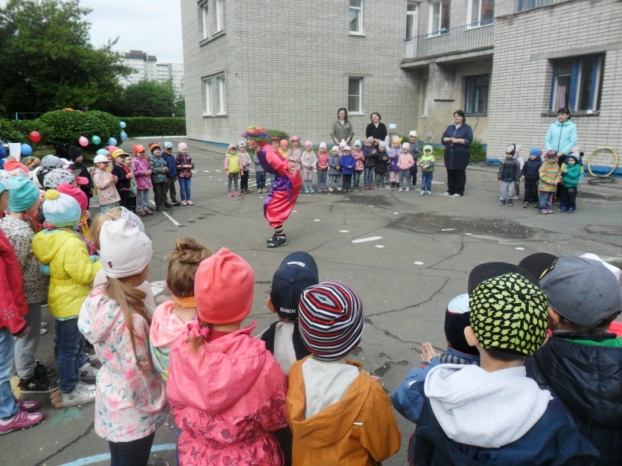 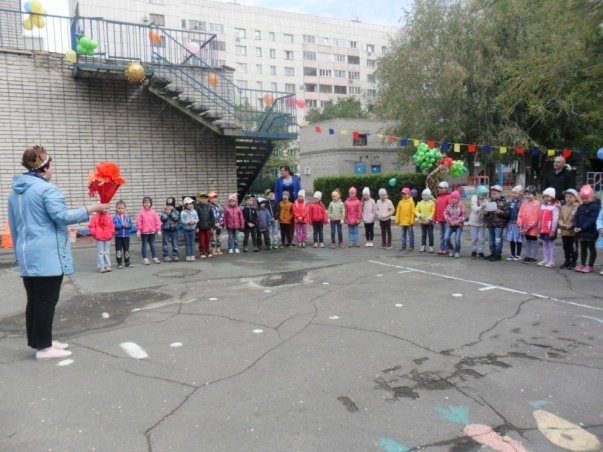 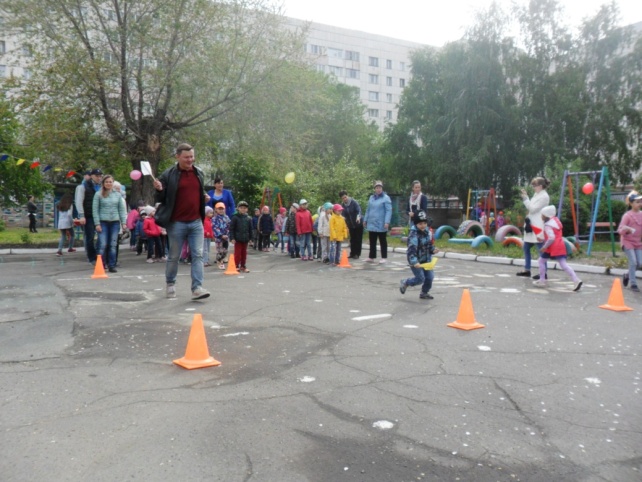 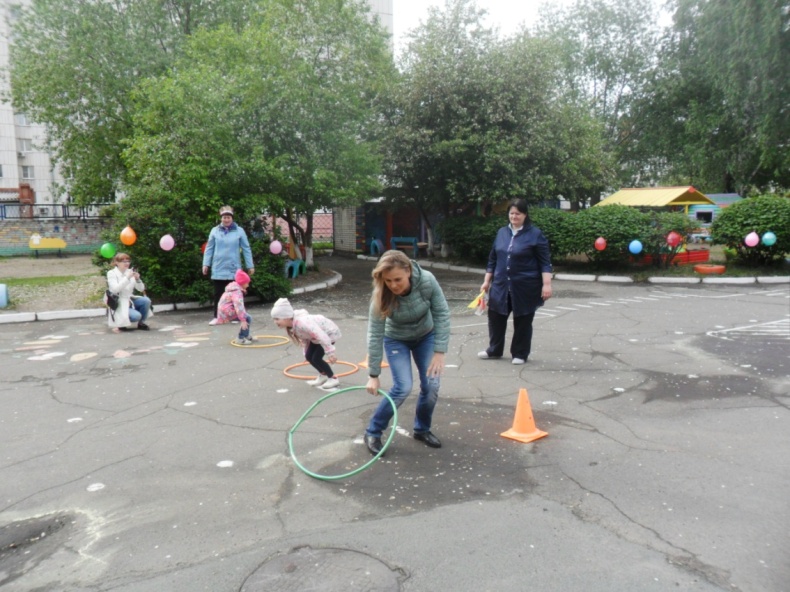 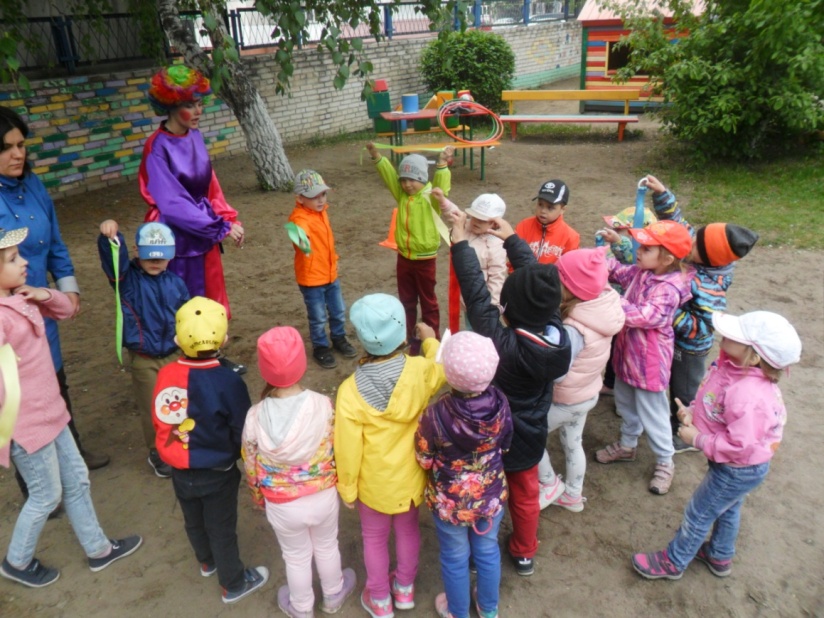 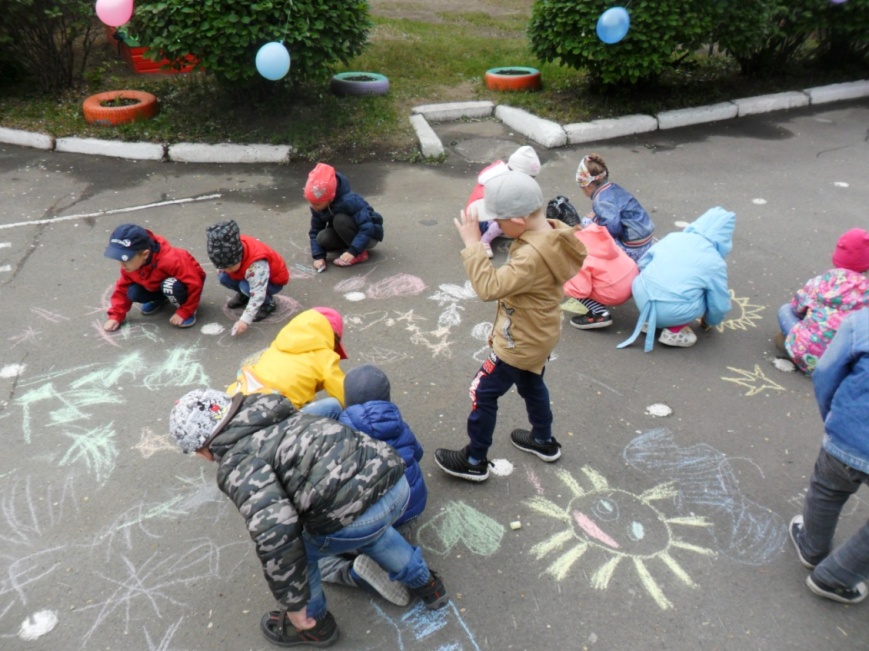 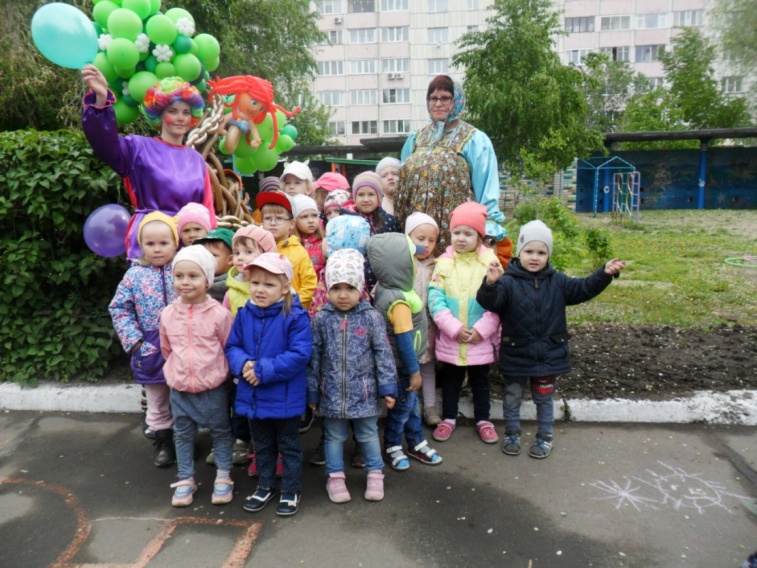 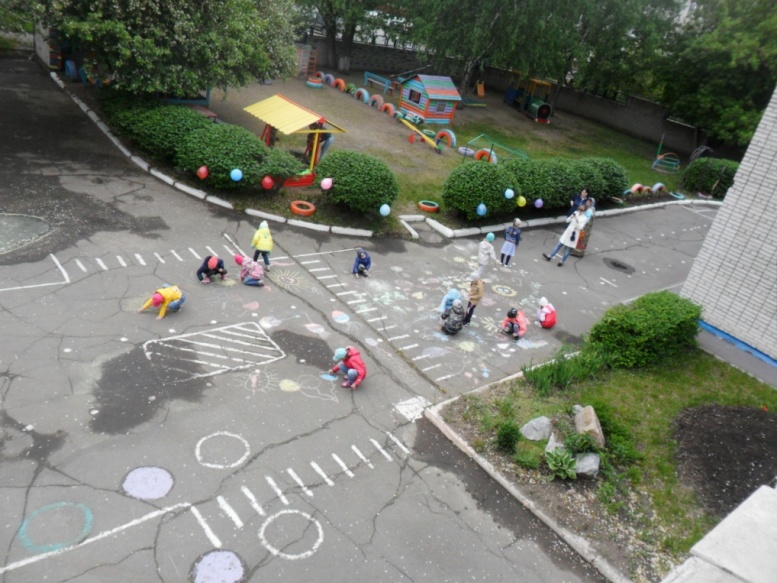 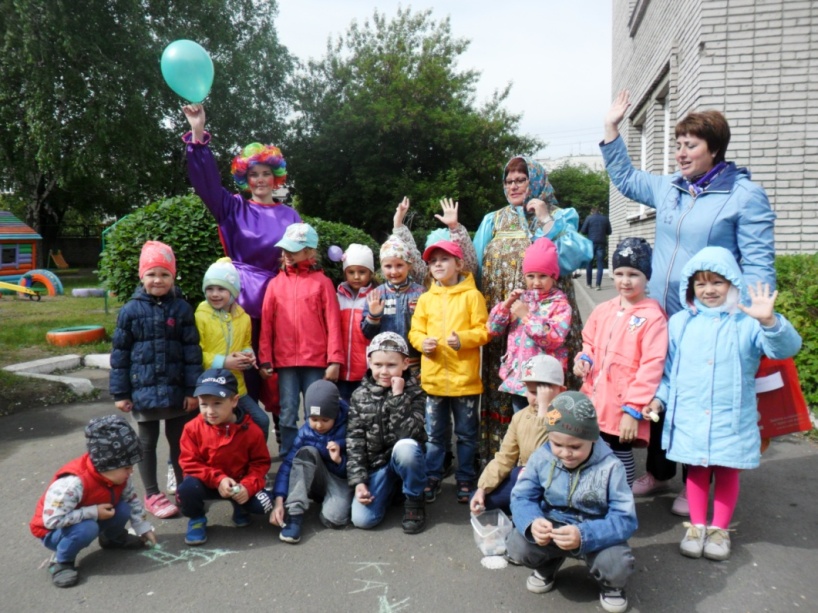 